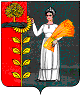 ПОСТАНОВЛЕНИЕ АДМИНИСТРАЦИИ   СЕЛЬСКОГО   ПОСЕЛЕНИЯ ПЕТРОВСКИЙ СЕЛЬСОВЕТДОБРИНСКОГО МУНИЦИПАЛЬНОГО РАЙОНА ЛИПЕЦКОЙ ОБЛАСТИ РОССИЙСКОЙ ФЕДЕРАЦИИ20.11.2020 г.                              п.свх. Петровский                                    № 319Об утверждении плана-графика перехода                                                                      на предоставление муниципальных услуг в электронной форме, предоставляемых администрацией сельского поселения                              Петровский сельсовет Добринского муниципального  районана 2021-2025 годы       Во исполнение Федерального закона от 27.07.2010г. № 210-ФЗ                                «Об организации предоставления государственных и муниципальных услуг», распоряжения Правительства Российской Федерации от 17.12.2009г. № 1993-р «Об утверждении сводного перечня первоочередных государственных и муниципальной услуг, предоставляемых в электронном виде, руководствуясь Уставом сельского поселения  Петровский сельсовет, администрация   сельского   поселения Петровский сельсоветПостановляет:       1. Утвердить прилагаемый план-график перехода на предоставление муниципальных услуг в электронной форме, предоставляемых администрацией сельского поселения Петровский сельсовет  на 2021-2025 годы (приложение).     2. Разместить    план-график перехода на предоставление муниципальных услуг в электронной форме, предоставляемых администрацией сельского поселения Петровский сельсовет  на 2021-2025 годы в сети Интернет для доступа заявителей.    3.Постановление администрации сельского поселения Петровский сельсовет Добринского муниципального  района  от 01.06.2016г. № 29                            «Об утверждении плана-графика   перехода на предоставление муниципальных услуг в электронной форме» - отменить.     4.  Настоящее постановление вступает в силу со дня его обнародования.   5. Контроль за исполнением настоящего постановления оставляю за собой. Глава  администрации сельского поселения   Петровский сельсовет                                                    Н.В.Лычкин  Приложение                                                                                                                                                                     к постановлению администрации                                                                                                                                                                       сельского поселения                                                                                                                                                                     Петровский сельсовет                                                                                                                                                                         № 319 от 20.11.2020ПЛАН-ГРАФИКПЕРЕХОДА НА ПРЕДОСТАВЛЕНИЕ МУНИЦИПАЛЬНЫХ УСЛУГ В ЭЛЕКТРОННОЙ ФОРМЕ,ПРЕДОСТАВЛЯЕМЫХ АДМИНИСТРАЦИЕЙ СЕЛЬСКОГО ПОСЕЛЕНИЯ ПЕТРОВСКИЙ СЕЛЬСОВЕТ                                   на 2021-2025 годы№№п/пНаименованиеуслуги,      предоставляемой  администрацией сельского поселения Петровский сельсоветОтветственные                     исполнителиСроки реализации и содержание этапов  перехода на предоставление услуг в электронном  видеСроки реализации и содержание этапов  перехода на предоставление услуг в электронном  видеСроки реализации и содержание этапов  перехода на предоставление услуг в электронном  видеСроки реализации и содержание этапов  перехода на предоставление услуг в электронном  видеСроки реализации и содержание этапов  перехода на предоставление услуг в электронном  виде№№п/пНаименованиеуслуги,      предоставляемой  администрацией сельского поселения Петровский сельсоветОтветственные                     исполнителиI этапРазмещение информации                    об услуге на официальном сайте администрации  сельского поселения Петровский сельсоветII этапРазмещение на официальном сайте                         администрации сельского поселения Петровский сельсовет форм заявлений    иных документов, необходимых для получения соответствующих услуг,                             и обеспечение доступа к ним для копированияIII этапОбеспечение               возможности для заявителей в целях получения услуги                          представлять документы в электронном виде с использованием портала                 муниципальных     услуг Липецкой  областиIV этапОбеспечение возможности для заявителей осуществлять мониторинг хода                    предоставления услуг с                        использованием Портала                     муниципальных  услуг Липецкой областиV этапОбеспечение возможности получения                 результата предоставления       услуги   в                  электронном   виде на Портале                   муниципальных      услуг  Липецкой области,                если это не запрещено действующим законодательством12345678    1Присвоение (уточнение) адресов объектам недвижимого имущества, сельского поселения Петровский сельсоветАдминистрация сельского поселения.Специалист                             1 разрядаВыполненоВыполненоДо01.01.2025 г.До                 01.01.2025г.До01.01.2025г.2Оформление архивных справок, копий архивных документов, копий нормативно правовых актов сельского поселения Петровский сельсоветАдминистрация сельского поселения.Специалист                             1 разрядаВыполненоВыполненоДо01.01.2025г.До                 01.01.2025г.До01.01.2025г.3Выдача справок с места жительства,  о семейном положении, выписок из похозяйственных книг населенных пунктовАдминистрация сельского поселения.Специалист                             1 разрядаВыполненоВыполненоДоступнаДоступнаДоступна4Подготовка документов и выдача  постановления администрации                 «О переводе жилого помещения в нежилое помещение и нежилого помещения в жилоеАдминистрация сельского поселения.Специалист                             1 разрядаВыполненоВыполненоДо01.01.2025г.До                 01.01.2025г.До01.01.2025г.5Приём заявлений, документов,  а так же постановка  граждан на учёт в качестве, нуждающихся в жилых помещениях.Администрация сельского поселения.Специалист                             1 разрядаВыполненоВыполненоДо01.01.2025г.До                 01.01.2025г.До01.01.2025г.6Предоставление водных объектов в пользование  на основании договора водопользования или решения о предоставлении водного объекта в пользованиеАдминистрация сельского поселения.Специалист                             1 разрядаВыполненоВыполненоДо01.01.2025г.До                 01.01.2025г.До01.01.2025г.7Предоставление земельного участка, находящегося в муниципальной собственности администрации сельского поселения Петровский сельсовет  или государственная собственность на который не разграничена, в постоянное (бессрочное) пользованиеАдминистрация сельского поселения.Специалист                             1 разрядаВыполненоВыполненоДо01.01.2025г.До                 01.01.2025г.До01.01.2025г.8Прием заявлений и выдача документов о согласовании схемы расположения земельного участка на кадастровом плане или кадастровой картеАдминистрация сельского поселения.Специалист                             1 разрядавыполненовыполненоДо01.01.2025г.До                 01.01.2025г.До01.01.2025г.